ประชาสัมพันธ์โครงการควนลองซุปเปอร์ฟิชพิชิตเงินแสนวันที่ 25 สิงหาคม 2560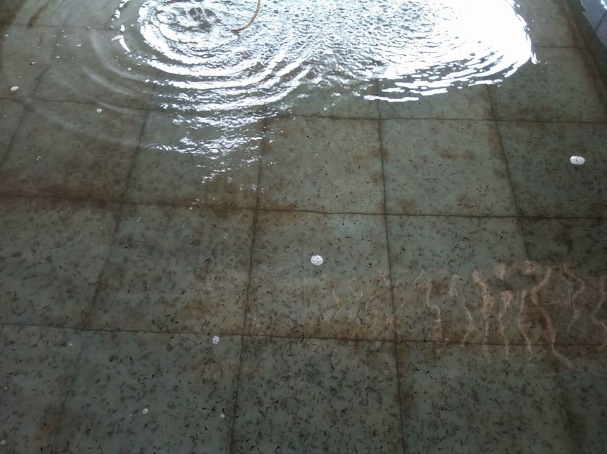 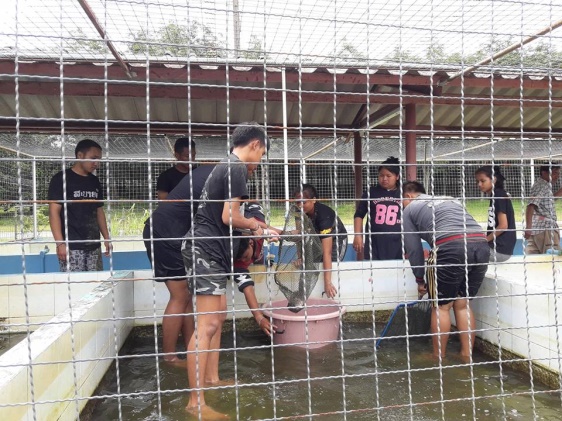                     การเตรียมบ่อเลี้ยงปลาดุก		                          การอนุบาลปลาดุก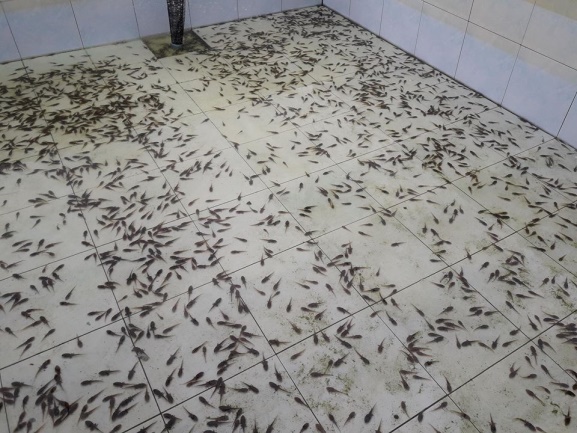 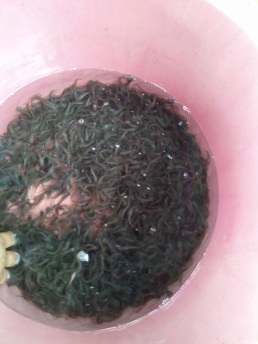 	    คัดปลาดุกเพื่อแยกบ่อบ่อ		          ปลาดุกคัด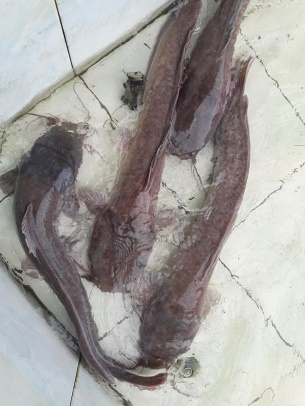 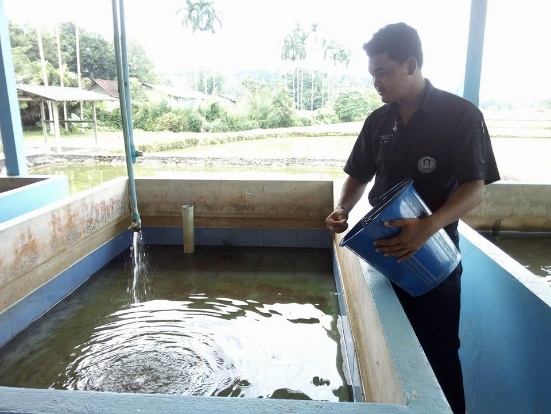 	     ให้อาหารปลาดุก			                       จับปลาดุกเพื่อจำหน่ายประชาสัมพันธ์โครงการควนลองซุปเปอร์ฟิชพิชิตเงินแสน 					วันที่ 25 สิงหาคม 2560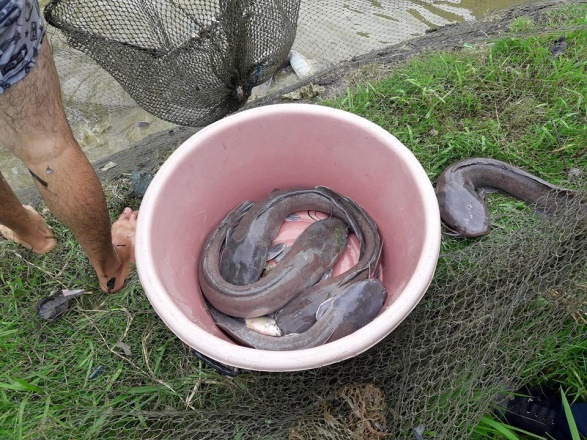 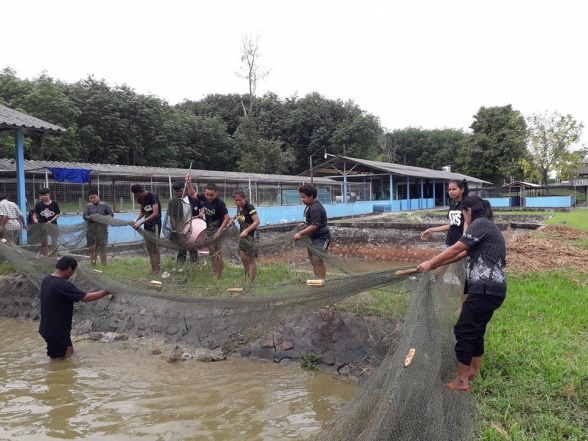         จับปลาเพื่อจำหน่าย					ปลาดุกที่สามารถจำหน่ายได้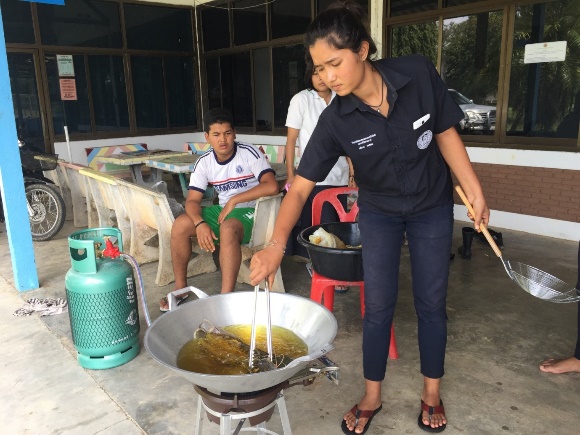 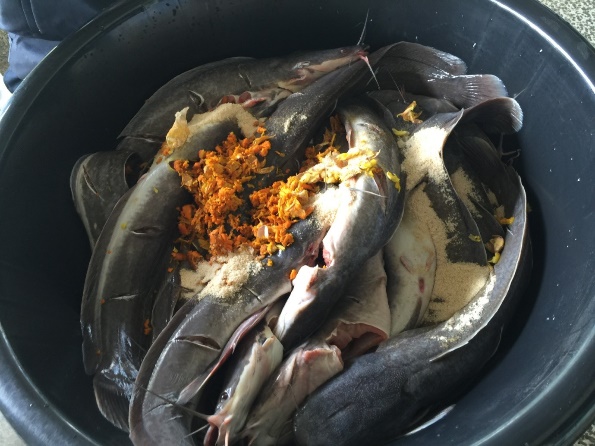            หมักปลาดุกเพื่อนำไปทอด				          ทอดปลาดุก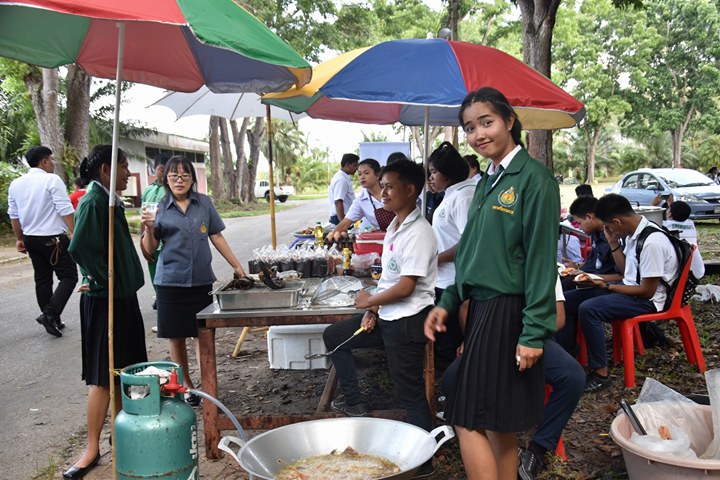 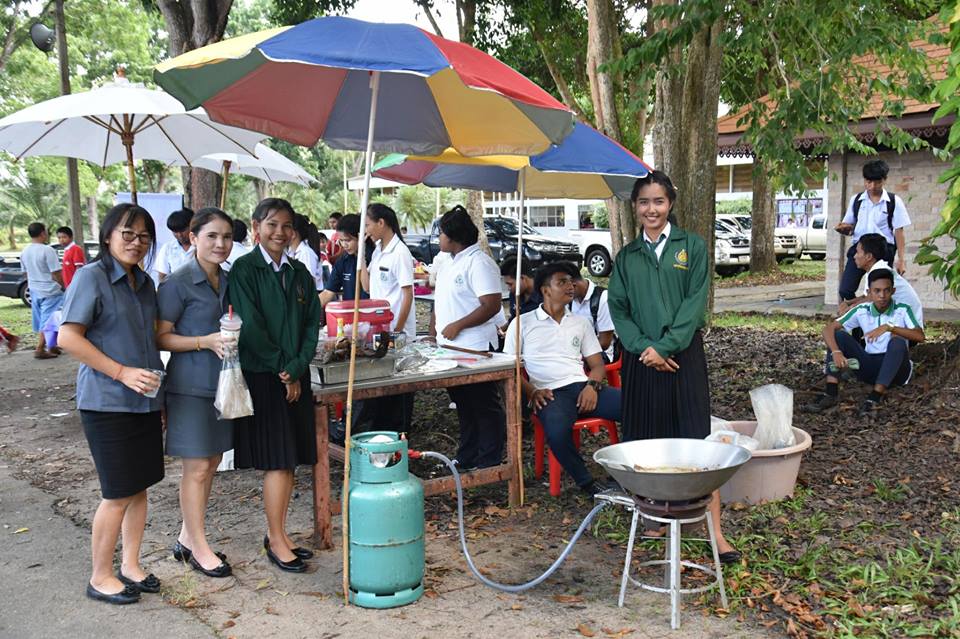            ปลาดุกที่ทอดเสร็จ					   นำปลาดุกทอดออกจำหน่าย